АДМИНИСТРАЦИЯ 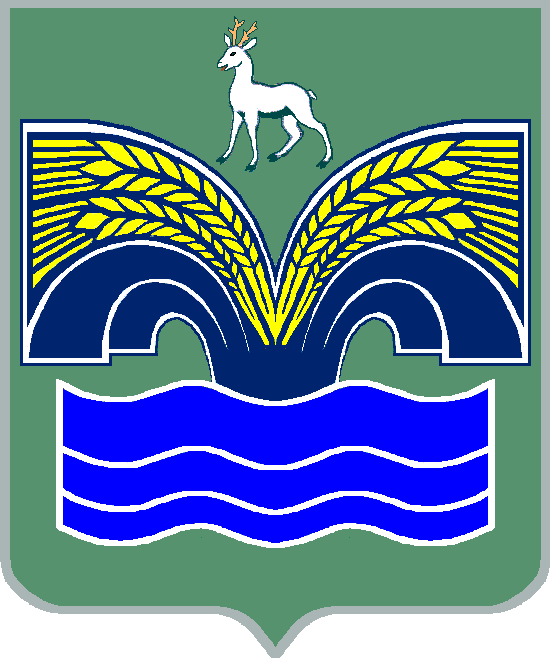 МУНИЦИПАЛЬНОГО РАЙОНА КРАСНОЯРСКИЙ САМАРСКОЙ ОБЛАСТИПОСТАНОВЛЕНИЕот 24.06.2024 № 160О внесении изменений в постановление администрации муниципального района Красноярский Самарской области от 30.03.2022 № 68 «Об утверждении реестра муниципальных маршрутов регулярных перевозок муниципального района Красноярский Самарской области»В соответствии с п. 6 ч. 1, ч. 4 ст. 15, п. 3 ч. 4 ст. 36 Федерального закона от 06.10.2003 № 131-ФЗ «Об общих принципах организации местного самоуправления в Российской Федерации», п.14 ст. 4 Закона Самарской области от 18.01.2016 № 14-ГД «Об организации регулярных перевозок пассажиров и багажа автомобильным транспортом и городским наземным электрическим транспортом на территории Самарской области, о внесении изменений в отдельные законодательные акты Самарской области и признании утратившими силу отдельных законодательных актов Самарской области», п. 5 ст. 44 Устава муниципального района Красноярский Самарской области, принятого решением Собрания представителей муниципального района Красноярский Самарской области от 14.05.2015 № 20-СП, администрация муниципального района Красноярский Самарской области ПОСТАНОВЛЯЕТ:Внести изменение в постановление администрации муниципального района Красноярский Самарской области от 30.03.2022  № 68 «Об утверждении реестра муниципальных маршрутов регулярных перевозок муниципального района Красноярский Самарской области»      (с изм. от 01.08.2023 № 208, от 18.12.2023 № 330, от 08.04.2024 № 84) (далее – постановление), изложив приложение «Реестр муниципальных маршрутов регулярных перевозок муниципального района Красноярский Самарской области» в новой редакции согласно приложению, к настоящему постановлению.Опубликовать настоящее постановление в газете «Красноярский вестник» и разместить на официальном сайте администрации муниципального района Красноярский Самарской области в информационно - телекоммуникационной сети «Интернет».Настоящее постановление вступает в силу со дня его официального опубликования.Контроль за исполнением настоящего постановления оставляю за собой.Глава района                                                                            Ю.А. ГоряиновВеретенникова 21951Приложениек постановлению администрациимуниципального района КрасноярскийСамарской областиот 24.06.2024 № 160Реестр муниципальных маршрутов регулярных перевозок муниципального района Красноярский Самарской областиРегистрационный № маршрута п/пПорядковый № номер маршрутаНаименование маршрутаНаименование промежуточных остановочных пунктов по маршруту регулярных перевозокНаименование улиц, автомобильных дорог, по которым предполагается движение транспортных средствПротяженность маршрутаПорядок посадки и высадки пассажировВид регулярных перевозокХарактеристики транспортных средствМаксимальное количество транспортных средств каждого класса, которое допускается использовать для перевозок по маршрутуПланируемое расписание для каждого остановочного пунктаДата начала осуществления регулярных перевозокНаименование, место нахождения юридического лица, осуществляющего перевозки; ФИО, место жительства, ИНН индивидуального предпринимателя, осуществляющего перевозки12с. Хилково –     с. Красный Ярс. Тростянка,п. Булак,с. Чапаевос.Хилково,д.Екатериновка,с.Красный Яр,с.Чапаево,п.Булак,с.Тростянка,с.Хилково50в любом не запрещенном ПДД местеРегулярные перевозки по нерегулируемым тарифамАвтобус, малый класс1Буднис. Хилково 06-40,14-15с. Красный Яр 13-00,17-0028.11.2023ИП Сарсимбаев Кинжигали ТабалдовичСамарская область, Красноярский район,с. Хилково,ул. Садовая, д. 5, кв. 1ИНН 637601246737Sarsimbaev.1993@mail.ru27п. Яблоневый – с. Красный Ярп. Яровой, п.Коммунарский,с.Калиновка,с.Украинка,с.Старый Буян,с.Заглядовка,с.Екатериновкап. Яблоневый,п. Яровой,п. Коммунарский,с. Калиновка,с. Украинка,с. Старый Буян,с.Заглядовка,с. Екатериновка,с.Красный Яр61в любом не запрещенном ПДД местеРегулярные перевозки по нерегулируемым тарифамАвтобус, малый класс1Буднип. Коммунарский 07-30, 12-40с. Красный Яр 11-00,16-0028.11.2023ИП Гайбулоев Ахмад ГломжановичСамарская область, Красноярский район,п. Яблоневый,ул. Яблоневая, д. 8ИНН 637603147234Agaybuloev1970@gmail.com38с. Новый Буян – с. Красный Ярд.Николаевка,с.Старый Буян,с.Заглядовка,д.Екатериновка,п.Жареный Бугорс. Новый Буян,д. Николаевка,с. Старый Буян,с. Заглядовка,с. Екатериновка,п. Жареный Бугор, ул.Комсомольскаяс. Красный Яр43в любом не запрещенном ПДД местеРегулярные перевозки по нерегулируемым тарифамАвтобус, малый класс1Буднис. Новый Буян 07-00,09-00, 12-00, 15-00с. Красный Яр 08-0011-00, 13-00, 16-3028.11.2023ИП Федорченко Александр СергеевичСамарская область, Красноярский район,с. Новый Буян, ул. Красноармейская, д. 30ИНН 637600520024l sashkaf@gmail.com411п. Новосемейкино – с. Красный Ярс.Старосемейкино,с.Белозеркипгт. Новосемейкино,с. Старосемейкино,с. Белозерки,ул.Пионерская,ул.Комсомольскаяс. Красный Яр28в любом не запрещенном ПДД местеРегулярные перевозки по нерегулируемым тарифамАвтобус, малый класс1Буднипгт. Новосемейкино07-10, 08-30, 09-50,11-20, 13-10, 16-50с. Красный Яр 07-40,09-10, 10-30, 12-40,16-15, 17-2028.11.2023ИП Алтынин Руслан ГенриховичСамарская область, Красноярский район,п. Городцовка, ул. Новая, д.8, кв. 2ИНН 637606026654altynin.2014@mail.ru54с. Русская Селитьба – с.Красный Ярп. Красный Городокс.Русская Селитьба,с.Большая Раковка,п.Красный Городок (в понедельник и пятницу), ул.Промысловая,с. Красный Яр64в любом не запрещенном ПДД местеРегулярные перевозки по нерегулируемым тарифамАвтобус, малый класс1Буднис. Русская Селитьба         06-30, 10-30, 13-00, 17-30с. Красный Яр 07-30,       09-00, 11-10, 15-40, 16-40 Выходные: воскресенье      с. Русская Селитьба 06-20, 16-00с. Красный Яр 12-00, 17-0011.12.2023ИП Бахронов Бахронджон МаксатиллоевичСамарская область,Волжский район,п. Черновский,ул. Набережная, д. 40ИНН 637609859799Vostokbazar88@mail.ru65п.г.т.Мирный – с.Красный Ярс.Колодинка,п.Городцовкас.Колодинка п.г.т.Мирныйп.Светлое Поле,п.Городцовка,с.Красный Яр 17в любом не запрещенном ПДД местеАвтобус, малый классЕвро-3,Евро-41Буднис. Колодинка6-55п.г.т. Мирный07-05, 17-40, 08-30, 09-30,10-30, 11-30, 12-30, 13-3014-30, 15-30, 16-30, 17-30с. Красный Яр07-25, 08-10, 09-10, 10-10,11-10, 12-10, 13-10, 14-10,15-10, 16-10, 17-10, 18-1019.01.2024ИП Силкин Михаил МихайловичСамарская область, Красноярский район,             п. Светлое Поле, ул. Полевая, д. 2ИНН637606076888jul.silckina@yandex.ru73с.Шилан - с.Красный Ярп.Подлесныйс.Шилан, с.Чапаево, п.Подлесный,с.Красный Яр27в любом не запрещенном ПДД местеАвтобус, малый классЕвро-41Буднис. Шилан 07-00, 13-45, 17-45с. Красный Яр 13-00, 17-0001.03.2024ИП Суворов Евгений ПетровичСамарская область, Красноярский район,с. Екатериновка,ул. Шоссейная, д. 26ИНН 632400048207suvorovjenia88@gmail.com812с. Малая Каменка – с.Красный Ярп. Кочкари,п. УгловойУл.Центральная (с.Малая Каменка)а/д 36Н-388ул.Комсомольская         (с. Красный Яр)ул.Промысловая             (с. Красный Яр)16,2в любом не запрещенном ПДД местеРегулярные перевозки по регулируемым тарифамАвтобус, малый класс,Евро-3, Евро-41Буднис. Красный Яр 08-00,          13-00, 16-00с. Малая Каменка 08-30, 13-30, 16-30выходные: с. Малая Каменка 08-30, 16-30с. Красный Яр 08-00,16-00ООО «Авто-транс»443548, Самарская область, м.р-н. ВОЛЖСКИЙ, СМЫШЛЯЕВКА, ТЕР. ПРОМЗОНА, УЛ МЕХАНИЗАТОРОВ, ЗД. 1, К. 1, ОФИС 34ИНН 6330099528at63samara@gmail.com910пгт. Волжский – с. Красный Ярс. Малая Царевщина (поворот),пгт. Мирный,п. ГородцовкаУл.Заводская (пгт. Волжский)ул. Максима Горького (пгт. Волжский)а/д 36А-385а/д 36Н-389а/д Р-241ул.Первомайская (пгт.Мирный)а/д Р-241ул.Центральная (п.Городцовка)а/д 36К-395ул.Кооперативная(с. Красный Яр)пер. Коммунистическийул.Пионерская, ЦРБ29в любом не запрещенном ПДД местеРегулярные перевозки по регулируемым тарифамАвтобус, малый класс,Евро-3, Евро-41Буднипгт. Волжский 07-10ООО «Авто-транс»443548, Самарская область, м.р-н. ВОЛЖСКИЙ, СМЫШЛЯЕВКА, ТЕР. ПРОМЗОНА, УЛ МЕХАНИЗАТОРОВ, ЗД. 1, К. 1, ОФИС 34ИНН 6330099528at63samara@gmail.com101с. Лопатино – с.Красный Ярп. Конезавод,с. ХорошенькоеУл.Центральная (с.Лопатино)а/д 36Н-393а/д М-5 Урала/д 36Н-398ул.Школьная (п.Конезавод)а/д 36Н-398а/д М-5 Урала/д 36Н-392ул.Нагорная (с.Хорошенькое)а/д 36Н-392а/д М-5 Уралул.Дорожная(с.Красный Яр)ул.Оренбургскаяул.Промысловая38в любом не запрещенном ПДД местеРегулярные перевозки по регулируемым тарифамАвтобус, малый класс,Евро-3, Евро-41Буднис. Лопатино:пн-пт 07-00, 13-00пн-чет 07-00, 09-00, 13-00пт 07-00, 13-00, 18-00с. Красный Яр:пн-пт 06-00, 12-00, 17-00пн-чет 06-00, 08-00, 12-00пт 06-00,12-00,17-00ООО «Авто-транс»443548, Самарская область, м.р-н. ВОЛЖСКИЙ, СМЫШЛЯЕВКА, ТЕР. ПРОМЗОНА, УЛ МЕХАНИЗАТОРОВ, ЗД. 1, К. 1, ОФИС 34ИНН 6330099528at63samara@gmail.com